Taller. Integración por sustitución trigonométrica  Sugerencia. 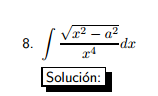 